Company Profile1. ARE YOU INTERESTED IN:   EXPORTING     IMPORTING    BOTH        2. descriBE the activity/PRODUCTS/SERVICES YOU SEEK TO PROMOTEEnd consumer of your products:Main applications of the product: 3. COMMERCIAL PROFILEMain factor of competitiveness of your company:Design	 Price / quality Quality	 Brand name / Presentation Technology	 Range of product Other (specify):4. MARKET INFORMATION What type of business contacts you are seeking: Importer/Distributor/Wholesaler	  Agent/Sales Representative	  Franchising Joint Venture Partner  License	  Other (specify):                                                                                                      Is your company in contact with local companies?		         Yes	     NoDo you want to contact some specific companies?		         Yes	     NoIf yes, specify the name and the address of the companies:5. ADDITIONAL COMMENTS/INFORMATION ABOUT YOUR BUSINESS:COMPANY NAME:       Güney Ambalaj San.Tic.Ltd.Şti.COMPANY NAME:       Güney Ambalaj San.Tic.Ltd.Şti.COMPANY NAME:       Güney Ambalaj San.Tic.Ltd.Şti.COMPANY NAME:       Güney Ambalaj San.Tic.Ltd.Şti.WEBSITE:www.guneyambalajsanayi.comYEAR OF ESTABLISHMENT:    1985 YEAR OF ESTABLISHMENT:    1985 NO OF EMLOYEES: 24 NO OF EMLOYEES: 24 cardboard and package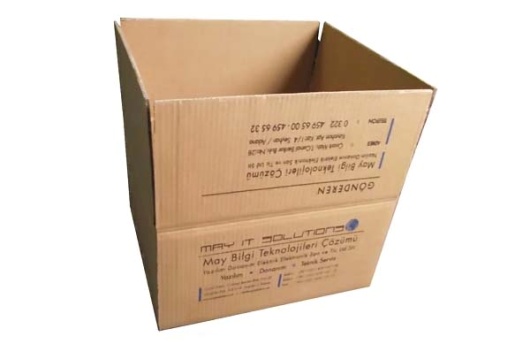 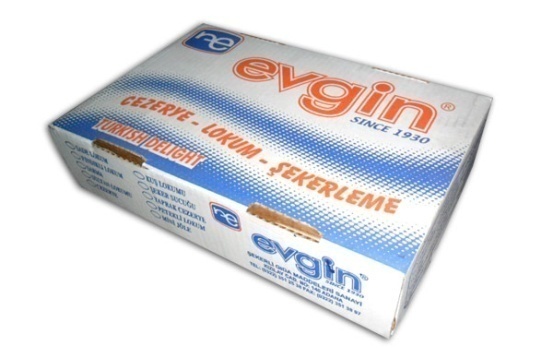 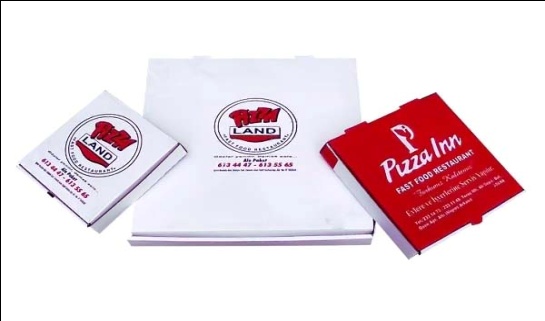 Cardboard & Packaging Materials Importers,Restaurant chains,Large Scale Manufacturers (Especially food industry)Packaging every kind of products forFood SectorTextile SectorCargo & transportation SectorOur company has the flexibility policy to easily respond to specific customer demands by producing flexo printed on corrugated cardboard boxes, display stands, kraft - liner, test - liner, fluting paper boxes.Our products are environmentally friendly, harmless to human health and recycled 100%.Our products have become known in the international market. 